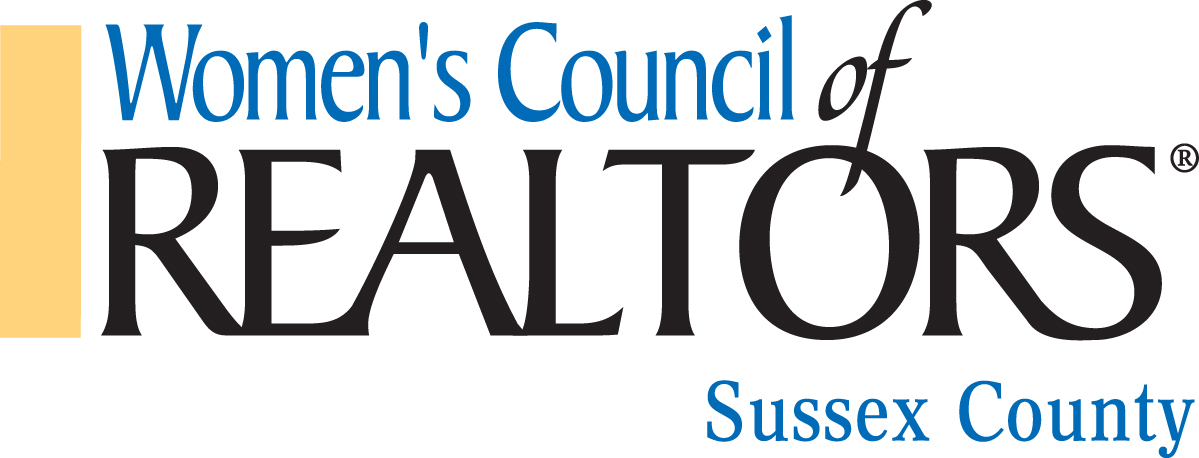 UPCOMING EVENTSOCTOBER 14 2018MURDER MYSTERY – DIA DE LOS MUERTOSFAIRFIELD INN/MARRIOT19113 COASTAL Hwy, REHOBOTH BEACHOCTOBER 16, 2018CE CLASS – Real Estate JeopardyVICTORIA’S RESTAURANTOlive Street, Rehoboth Beach, DEGeneral Membership Meeting   11-NoonLunch 11:30CE Class   Noon – 3pmNOVEMBER 15, 2018INSTALLATION OF 2019 GOVERNING BOARDSpecial Guest Rose LaPira Women’s Council of Realtors Region 6, 2019 PresidentDECEMBER 4, 2018The Strategic Partner Appreciation Luncheon&Our Network 10th Anniversary CelebrationHonoring our Past Network Presidents.11:30-2pm Victoria’s RestaurantRehoboth Beach, DE